March 2022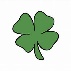 SUNDAYMONDAYTUESDAYWEDNESDAYTHURSDAYFRIDAYSATURDAYRev. Cheryl Bolton can be reached for Pastoral Care emergencies at 519-933-4964Rev. Cheryl Bolton can be reached for Pastoral Care emergencies at 519-933-496412Ash Wednesday Prayer Service3Extendicare Service456Sunday Service10:30 amIn person78UCW-11amIn person9Yoga Prayer for Beginners-1pm10Board Meeting 10:30amEuchre 1:30pm1112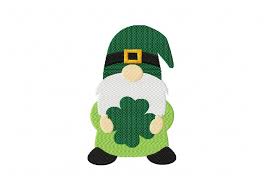 13Sunday Service10:30 amIn Person141516Taize Worship-1pm17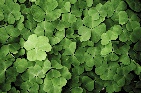 181920Sunday Service10:30 amIn Person212223Creative Worship-1pm24Euchre 1:30pm252627Sunday Service10:30 amIn Person28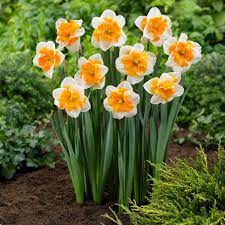 2930Meditation-1pm31Happy BirthdayLynn SloanZoey &Quinn HammZumba – Monday, ThursdaySTYC – Tuesday at 6pmZumba – Monday, ThursdaySTYC – Tuesday at 6pm